Схемы границ территорий, прилегающих к вокзаламСхемы границ территорий, прилегающих к розничным рынкамСхемы границ территорий, прилегающих к местам массового скопления гражданЖелезнодорожный вокзал ул. им. Островского, д. 33Обозначения:			Граница прилегающей территорииДля объектов стационарной торговли и общественного питания - 50 метров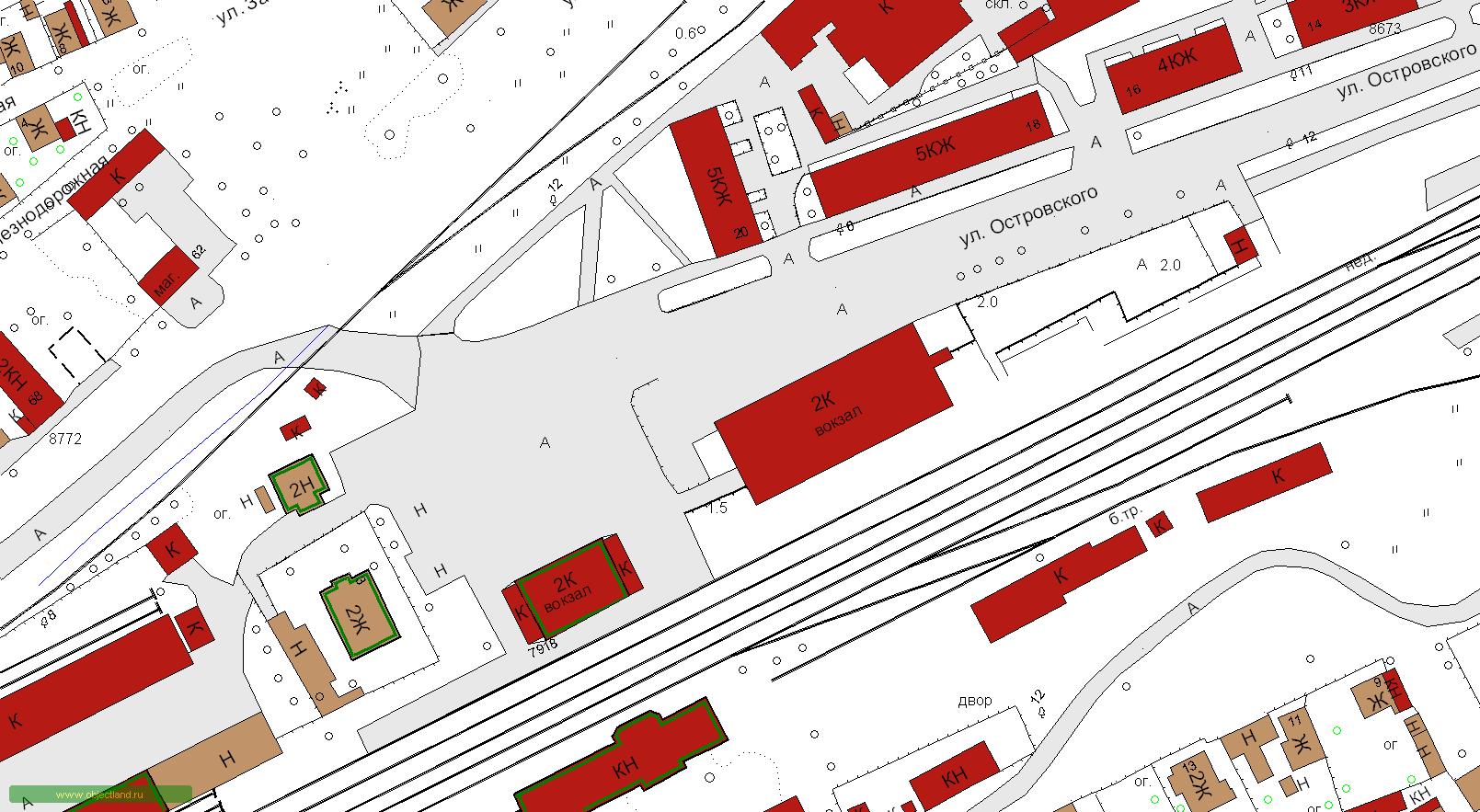 Автовокзал ул. им. Островского, д. 35Обозначения:			Граница прилегающей территорииДля объектов стационарной торговли и общественного питания - 50 метровУниверсальный розничный рынок ООО «Элита»пл. Революции, д. 5Обозначения:			Граница прилегающей территорииДля объектов стационарной торговли и общественного питания - 50 метров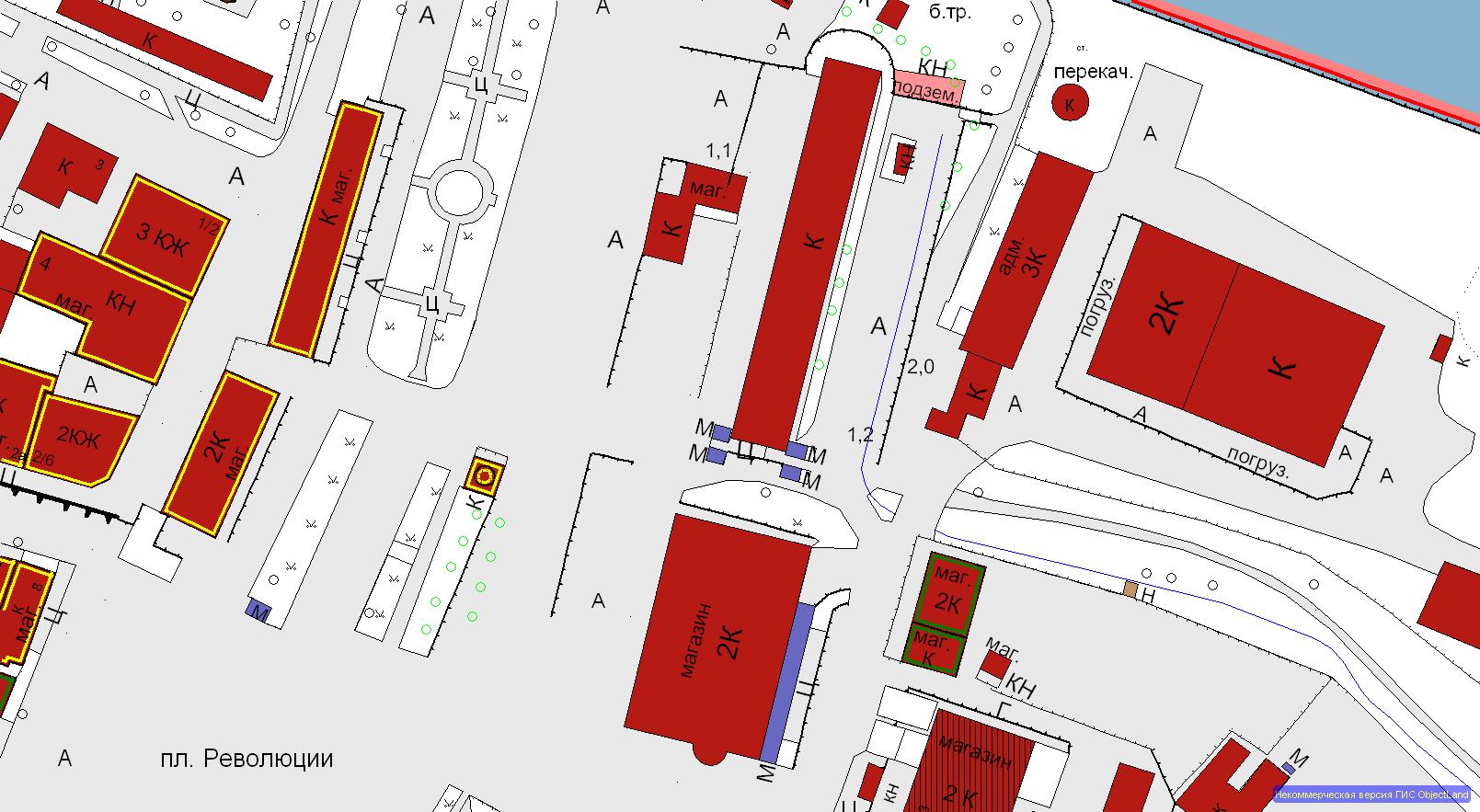 Сельскохозяйственный рынок СПСК «Кинешемский сельскохозяйственный рынок»ул. Плесская, д. 8Обозначения:			Граница прилегающей территорииДля объектов стационарной торговли и общественного питания - 50 метров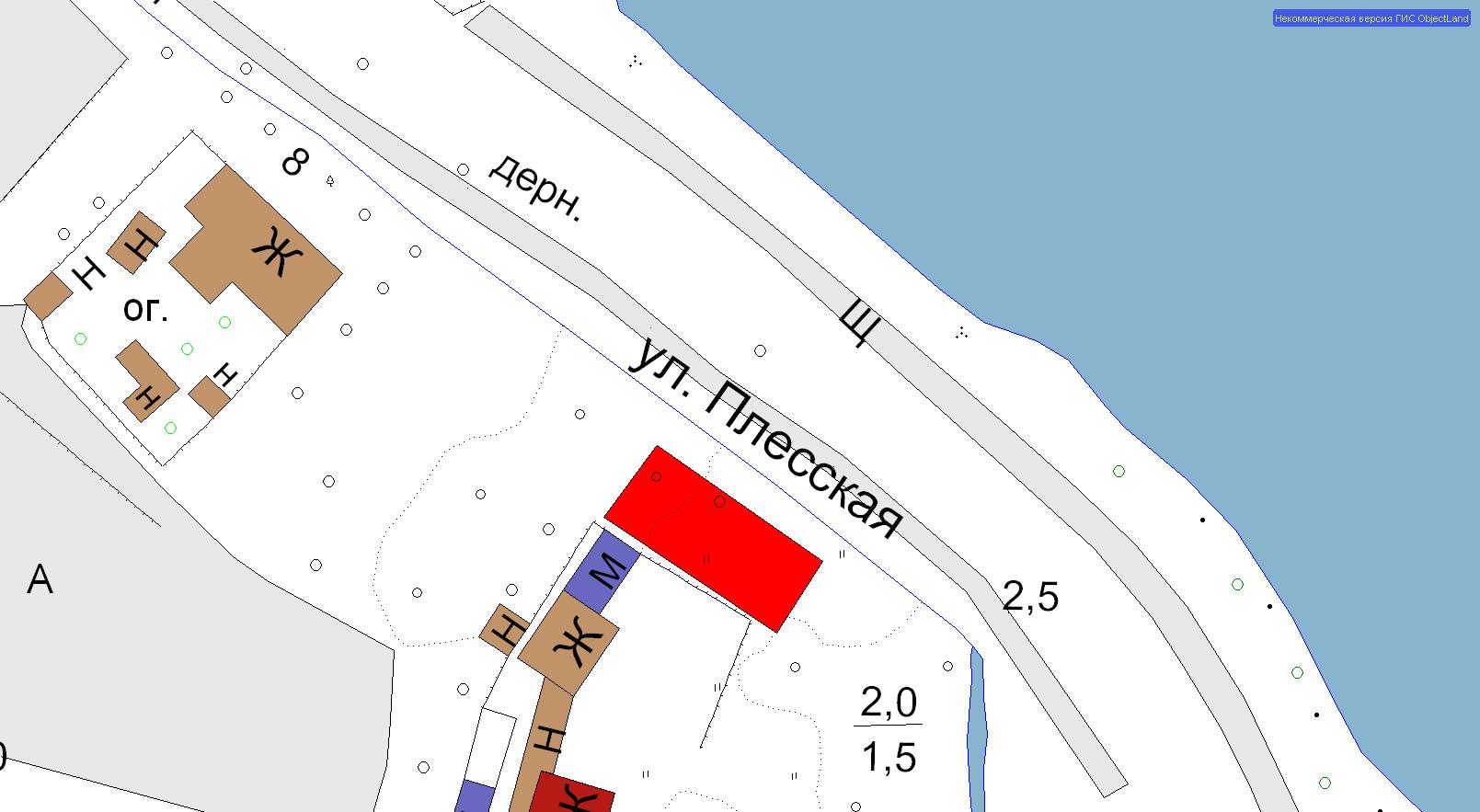 МУ «Кинешемский Парк культуры и отдыха им.35-летия Победы»ул. Завокзальная, д. 7Обозначения:			Граница прилегающей территорииДля объектов стационарной торговли и общественного питания - 50 метров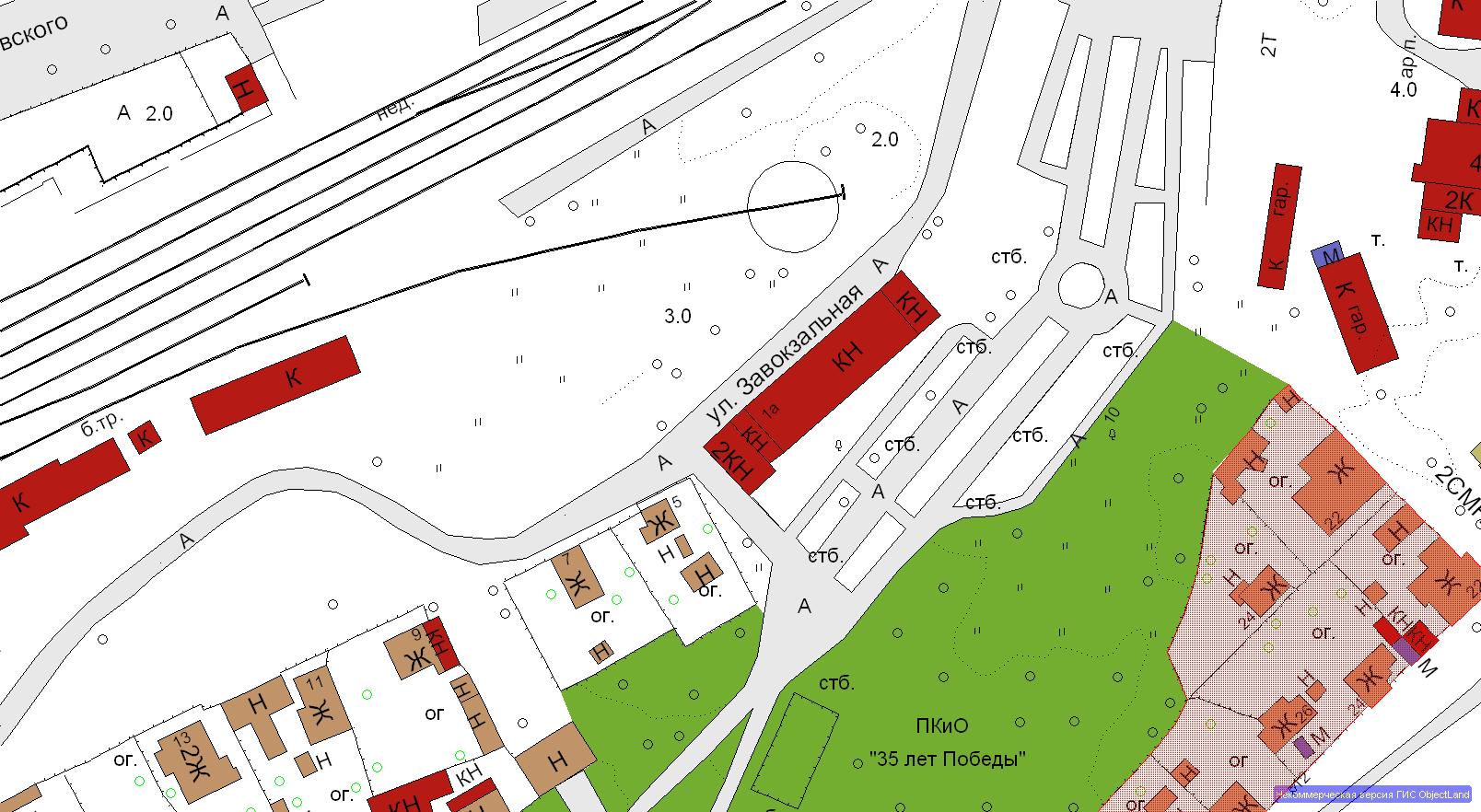 